Молим да ми издате дупликат јавне исправе:                                                                                                                                 Потпис подносиоца захтева: Суботица, ___________________                                                                    _________________________
                                                                                                                                 Уз молбу приложити:
Потврду о оглашавању оригинала јавне исправе неважећим - Врши се у књижари “Службеног гласника” у  Суботици, Бранислава Нушића бр.5Доказ о уплати Републичке административне таксе.*Доказ о уплати за дупликат.* *Уплатнице се добијају у школи.Напомена: У недостатку прописаног обрасца, школа издаје уверење о чињеницама унетим у евиденцију, у складу са законом (чл.81. Закон о средњем образовању и васпитању). Рок за издавање дупликата је 15 дана од дана оглашавања оригинала неважећим.Лице задужено за чување обрасца: Референт за ученичка питања                                                             ТЕХНИЧКА ШКОЛА "ИВАН САРИЋ", СУБОТИЦА                                                ИД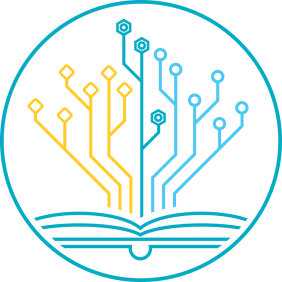 ОБРАЗАЦМОЛБА ЗА ИЗДАВАЊЕ ДУПЛИКАТА                                                                                 Директору школеПрезиме и имеДевојачко презимеИме једног родитељаМесто и датум рођењаМесто и адреса становањаКонтакт телефонОбразовни профил/занимањеНаставни језик на којем је завршио образовањеСрпски језик                                            2. Мађарски језикСрпски језик                                            2. Мађарски језикСрпски језик                                            2. Мађарски језикСрпски језик                                            2. Мађарски језикПодручје радаМашинство и обрада металаЕлектротехникаСаобраћајМеталургијаВрста јавне исправеРазредШколска годинаШколска годинаСтатус ученикаСтатус ученикаСтатус ученикаСведочанствоДиплома_____________редованредованванреданМатурски/завршни испит положен у испитном року:Јунски испитни рокЈунски испитни рокАвгустовски испитни рокАвгустовски испитни рок____________________________